FICHA DE ACOMPANHAMENTO DE ORIENTAÇÃO DE ESTÁGIO E TCCACADÊMICO: __________________________________________________CURSO:_____________________________________________PERÍODO:_________ORIENTADOR:________________________________________________________________________________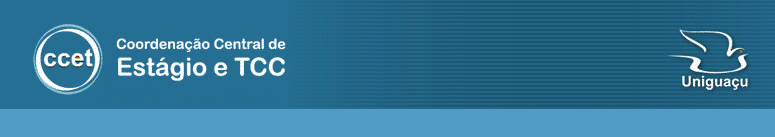 ORIENTAÇÕESTAREFASOBSERVAÇÕESASSINATURACCETDATA:HORA:         (  )TODAS REALIZADAS(  )REALIZADASPARCIALMENTE(  )NÃO REALIZADAS(  )NOVA DATA ACADÊMICO:ORIENTADOR:DATA:HORA:         (  )TODAS REALIZADAS(  )REALIZADASPARCIALMENTE(  )NÃO REALIZADAS(  )NOVA DATA ACADÊMICO:ORIENTADOR:DATA:HORA:         (  )TODAS REALIZADAS(  )REALIZADASPARCIALMENTE(  )NÃO REALIZADAS(  )NOVA DATA ACADÊMICO:ORIENTADOR:DATA:HORA:         (  )TODAS REALIZADAS(  )REALIZADASPARCIALMENTE(  )NÃO REALIZADAS(  )NOVA DATA ACADÊMICO:ORIENTADOR: